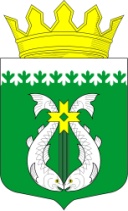                                       РОССИЙСКАЯ ФЕДЕРАЦИЯ РЕСПУБЛИКА  КАРЕЛИЯСОВЕТ ДЕПУТАТОВ МУНИЦИПАЛЬНОГО ОБРАЗОВАНИЯ «СУОЯРВСКИЙ РАЙОН»XXIV сессия                                                                                               IV созыв                                                        РЕШЕНИЕ24 сентября  2020 г.                                                                                         № 225О ходе подготовки к отопительному сезону 2020/2021 г. на территории муниципального образования «Суоярвский район»Заслушав информацию о ходе подготовки к отопительному сезону 2020/2021 г. на территории муниципального образования «Суоярвский район», Совет депутатов муниципального образования «Суоярвский район» РЕШИЛ:Информацию о ходе подготовки к отопительному сезону 2020/2021 г. принять к сведению.Заместитель председателя Совета депутатов МО «Суоярвский район»,Заместитель Главы МО«Суоярвский район»                                                                       Н.В. Неборская